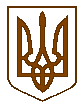 УКРАЇНАБілокриницька   сільська   радаРівненського   району    Рівненської    області(шістнадцята  чергова сесія сьомого скликання)РІШЕННЯвід  24 березня  2017 року                                                                            № 448 Про надання дозволу на проведення експертної грошової оцінки земельної ділянки		Розглянувши заяву ПАТ «Концерн Галнафтогаз» про надання дозволу на розроблення експертної грошової оцінки земельної ділянки для обслуговування автозаправної станції та керуючись ст.12, 128  Земельного кодексу України та ст. 26, 33 Закону України «Про місцеве самоврядування в Україні» за погодженням з постійною комісією з питань агропромислового комплексу, земельних ресурсів та соціального розвитку села сесія Білокриницької сільської ради  В И Р І Ш И Л А:Дати дозвіл ПАТ «Концерн Галнафтогаз» провести експертну грошову оцінку земельної ділянки площею 0,5886 га для обслуговування автозаправної станції в с. Біла Криниця Рівненського району Рівненської області.Рекомендуємо провести добровільну експертизу землевпорядної документації відповідно до закону.Контроль за виконанням даного рішення покласти на земельну комісію сільської ради.Сільський голова                                                                                     Т.  ГончарукПленарне засідання шістнадцятої чергової сесії Білокриницької сільської ради сьомого скликання24  березня  2017 року
ВІДОМІСТЬдля поіменного голосування з питання:«Про надання дозволу на проведення експертної грошової оцінки земельної ділянки»Голосували:    «за» - 	14	                          «проти» - 	0	                          «утримався» - 	0	                          «не голосував» - 	0	Голова комісії                                                                      ___________________Секретар комісії                                                                   ___________________Член комісії                                                                          ___________________№з/пПрізвище, ім’я, по батьковіЗаПротиУтри-мавсяНе приймав участь в голосу-ванні1.Гончарук Тетяна Володимирівназа 2.Галябар Роман Олександровичвідсутній3.Власюк Світлана Андріївнавідсутня4.Данилюк Наталія Василівназа5.Семенюк Марія Петрівнавідсутня6.Дем'янчук Віталій Григоровичвідсутній7.Зданевич Оксана Данилівназа8.Кисіль Тетяна Михайлівназа9.Панчук Ярослав Петровичза10.Ящук Оксана Костянтинівназа11.Целюк Тетяна Лонгінівназа12.Плетьонка Андрій Васильовичза13.Вовчик Юрій Анатолійовичвідсутній14.Дубіч Анатолі Миколайовичвідсутній15.Захожа Інна Анатоліївнавідсутня16.Морозюк Оксана Дмитрівнавідсутня17.Казмірчук Олена Юріївназа18.Денисюк Іван Миколайовичза19.Кравченко Алла Дмитрівнавідсутня20.Люльчик Валерій Федоровичза21.Клименко Тарас Володимировичза22.Ляшецька Надія Миколаївназа23.Ящук Олена АдамівназаВсього:Всього:14